О результатах рассмотрения повторно представленных заявительных документовАссоциации строителей Камчатского краяУважаемый Андрей Юрьевич!	По итогам рассмотрения направленного в мой адрес  второго заявления Ассоциации строителей Камчатского края (далее – Некоммерческая организация) с приложением комплекта документов, представленных для внесения сведений о саморегулируемой организации в государственный реестр саморегулируемых организаций в области инженерных изысканий, архитектурно-строительного проектирования, строительства, реконструкции, капитального ремонта объектов капитального строительства (далее – государственный реестр СРО), поданных в Ассоциацию «Национальное объединение строителей» (далее – НОСТРОЙ) 05.07.2017, довожу до Вашего сведения следующее.	Повторно отмечаю Прошу обратить Ваше внимание на позицию, отраженную в письме от 10.07.2017 № 108-К/ДФО о невозможности рассматривать повторно представленный  комплект заявительных документов данной Некоммерческой организации до получения Советом НОСТРОЙ информации о результатах рассмотрения первоначального комплекта заявительных документов, поданных 15.06.2017.          Кроме того, данное экспертное мнение по сути представленных повторно заявительных документов прошу рассматривать,  как часть моего мнения о самой возможности рассматривать после 01.07.2017 года заявительные документы, подготовленные и направленные до 01.07.2017 года, так как требования к некоммерческим организациям, которые создаются с целью получения статуса саморегулируемой организации до 01.07 и после 01.07 2017 года кардинально различные.          Теперь по сути представленных учредительных,  внутренних и других документов в представленном пакете:I. Устав Некоммерческой организации:Необходимо отметить, что в соответствии с пунктом 1.5 Устава, данная Некоммерческая организация создана с целью получения статуса саморегулируемой организации в соответствии Градостроительного кодекса Российской Федерации (далее – Кодекс).  В пункте 1.4 Устава принято незаконное положение о том, что учредителями Некоммерческой организации могут являться физические лица, что противоречит требованиям статьи 554 Кодекса.2) пункты 6.2.8, 9.5.3, 9.5.4, 9.5.5, 11.8.5, 11.9 не учитывают требований Приказа Федеральной службы по экологическому, технологическому и атомному надзору (далее – Ростехнадзор) от 28.11.2016 № 498 в части отмены формы Свидетельства о допуске к работам, которые оказывают влияние на безопасность объектов капитального строительства;3) частью 7 не установлен количественный состав постоянно действующего коллегиального органа Некоммерческой организации;4) пунктом 11.8 не учитывается требование к соблюдению членами Некоммерческой организации Стандартов НОСТРОЙ (часть 1 статьи 5515 Кодекса);5) пунктами 11.8.4, 11.10 не учитывается требование ст. 5516 Кодекса и Положения о компенсационном фонде возмещения вреда Некоммерческой организации в части наименования компенсационного фонда возмещения вреда, утвержденного решением Общего собрания членов.Таким образом, можно констатировать факт, что Устав Некоммерческой организации не соответствует требованиям Федерального закона от 01.12.2007 № 315-ФЗ «О саморегулируемых организациях» (далее – ФЗ № 315) и Кодекса, поэтому данная Некоммерческая организация вообще не может рассматриваться на предмет возможности получения статуса саморегулируемой организации.2. Положение о компенсационном фонде возмещения вреда Некоммерческой организации:1) изменения, внесенные в пункт 2.5 согласно требованиям части 11 статьи 556 Кодекса, в части срока оплаты взноса в компенсационный фонд возмещения вреда, утверждены решением Общего собрания членов Некоммерческой организации № 2 от 13.02.2017, тогда как ранее представленная редакция настоящего Положения так же утверждена решением этого же Общего собрания членов Некоммерческой организации № 2 от 13.02.2017 (Приложение № 1). На основании вышеизложенного считаем, что в НОСТРОЙ, в данном случае, представлена подложная редакция Положения, которое не было принято решением Общего собрания Некоммерческой организации. Данные изменения, по нашему мнению, были незаконно внесены директором Некоммерческой организации в прежнюю редакцию данного Положения, так как дата утверждения и номер протокола собрания не изменились. В пакете документов и на сайте Некоммерческой организации нет протокола общего собрания, на котором рассматривались бы вопросы о внесении изменений в Устав Некоммерческой организации и во внутренние документы, принятые ранее на Общем собрании.  Я расцениваю это, как подлог документов при повторной подаче заявления в НОСТРОЙ. 3.  Положение о компенсационном фонде обеспечения договорных обязательств Некоммерческой организации:1) представлен на рассмотрение проект документа, утвержденный решением постоянно действующего коллегиального органа Некоммерческой организации в нарушение требования Кодекса, так как данное положение должно утверждаться решением Общего собрания членов Некоммерческой организации;2) статьей 3 Положения не учитываются требования части 5 статьи 5516 Кодекса в части отсутствия в Кодексе законных оснований для инвестирования средств компенсационного фонда обеспечения договорных обязательств.	4. Положение о размере, порядке расчета и уплаты взносов членами Некоммерческой организации:1) изменения, внесенные в пункт 2.4 согласно требованиям части 11 статьи 556 Кодекса, в части срока оплаты вступительного взноса, утверждены решением Общего собрания членов Некоммерческой организации № 2 от 13.02.2017, тогда как ранее представленная редакция настоящего Положения без этих изменений,  так же утверждена этим же решением Общего собрания членов Некоммерческой организации № 2 от 13.02.2017 (Приложение № 2). На основании вышеизложенного считаем, что данные изменения внесены незаконно, поэтому представленное Положение нелегитимно и может рассматриваться, как подложное. 5. Положение о директоре Некоммерческой организации:1) изменение, внесенное в подпункт 17 пункта 2.2 согласно требованиям Приказа Ростехнадзора от 28 ноября 2016 г. № 498 в части отмены формы Свидетельства о допуске к работам, которые оказывают влияние на безопасность объектов капитального строительства, были незаконно внесены, по моему мнению, в ранее принятое Положение, которое было утверждено решением Общего собрания членов Некоммерческой организации № 2 от 13.02.2017.Ранее представленная редакция настоящего положения, реально утвержденная решением Общего собранием членов Некоммерческой организации № 2 от 13.02.2017 (Приложение № 3) содержит пункт следующего содержания: «подписывает Свидетельства о допуске к работам, которые оказывают влияние на безопасность объектов капитального строительства». На основании вышеизложенного считаю, что сейчас представленное Положение нелегитимно, оно представляет собой компиляцию старого Положения, в которое  незаконно внесены изменения и поэтому данный документ не может быть принят НОСТРОЙ и Ростехнадзором. 2) пунктом 3.1 не указано необходимость решения Общего собрания членов о назначении на должность лица, осуществляющего функции единоличного исполнительного органа саморегулируемой организации, досрочное освобождение такого лица от должности, в соответствии с пунктом 3 части 3 статьи 16 ФЗ № 315.6. Положение о дисциплинарной комиссии Некоммерческой организации:1) пунктом 4.1, подпунктом «и» пункта 4.2 Положения вводится понятие «Президиума» Некоммерческой организации, не установленное Уставом или внутренними документами Некоммерческой организации.7. Положение о порядке предоставления информации членами Некоммерческой организации и осуществления анализа их деятельности:1) изменения, внесенные в пункт 2.2 согласно требованиям Приказа Ростехнадзора от 28.11.2016 № 498 в части отмены формы Свидетельства о допуске к работам, которые оказывают влияние на безопасность объектов капитального строительства, утверждены решением Общего собранием членов Некоммерческой организации № 2 от 13.02.2017, внесены незаконно и не в соответствии с требованиями Кодекса. Ранее представленная редакция рассматриваемого Положения, в которой данный пункт изложен в другой редакции, так же утверждена решением Общего собрания членов Некоммерческой организации № 2 от 13.02.2017 (Приложение № 4). На основании вышеизложенного считаем, что данные изменения внесены руководителями Некоммерческой организации самостоятельно и без соответствующего решения Общего собрания членов Некоммерческой организации. Поэтому представленное Положение нелегитимно, а скорее всего подложное и не подлежащее рассмотрению.8. Положение о раскрытии информации Некоммерческой организации:1) пунктом 4 части 2 и пунктом 3.1 вводится понятие «Генеральный директор», не установленное Уставом или внутренними документами Некоммерческой организации;2)  пунктом 4 части 2 вводится понятие «Президиума» Некоммерческой организации не установленное Уставом или внутренними документами Некоммерческой организации.Поэтому данное положение необходимо переработать и вновь принять в соответствии с Устава и Кодексом.9. Положение о системе мер дисциплинарного воздействия Некоммерческой организации:1) изменения, внесенные в пункты 1.2, 1.3, 1.4, 2.1.3, 2.1.4, 3.3, 3.4, 4.8, 4.12, 5.1.3, 5.2.1, 5.3, 5.4 согласно требованиям Приказа Ростехнадзора от 28.11.2016 № 498 в части отмены формы Свидетельства о допуске к работам, которые оказывают влияние на безопасность объектов капитального строительства, были незаконно (подложно) внесены в предыдущую редакцию Положения, утвержденную решением Общего собранием членов Некоммерческой организации № 2 от 13.02.2017. Если рассмотреть ранее представленную Некоммерческой организацией в пакете заявительных документов редакцию настоящего Положения, которая была утверждена решением Общего собрания членов Некоммерческой организации № 2 от 13.02.2017 (Приложение № 5), мы увидим иную редакцию указанных выше пунктов. На основании вышеизложенного считаем, что данные изменения внесены незаконно, без рассмотрения на Общем собрании членов Некоммерческой организации и без соответствующего его решения. Поэтому считаю и этот документ подложным и не подлежащим рассмотрению. 2) в пункте 4.3 используется иная организационно правовая форма (Партнерство), тогда как рассматриваемая Некоммерческая организация имеет организационно правовую форму – Ассоциация.10. Положение о Совете Некоммерческой организации:1) часть 3 не учитывает требований частям 2, 3, 4 статьи 17 ФЗ № 315 в части порядка формирования постоянно действующего коллегиального органа;2) пункт 3.1, пункт 3.4 не учитывают требований части 1 статьи 17 ФЗ № 315 в части порядка формирования постоянно действующего коллегиального органа.Данные изменения должны приниматься Общим собранием Некоммерческой организации.11. Положение об Общем собрании членов Некоммерческой организации:1) Представлена новая редакция Положения с изменениями, внесенными в подпункты 13 и 17 пункта 3.1 согласно требованиям Приказа Ростехнадзора от 28.11.2016 № 498 в части отмены формы Свидетельства о допуске к работам, которые оказывают влияние на безопасность объектов капитального строительства, утверждена решением того же Общего собрания членов Некоммерческой организации № 2 от 13.02.2017, когда была и утверждена представленная ранее в первоначальном пакете заявительных документов редакция настоящего Положения (Приложение № 6). На основании вышеизложенного считаем, что данные изменения самостоятельно внесены руководством Некоммерческой организации после ознакомления в дирекции НОСТРОЙ с замечаниями дирекции и моим заключением по первому пакету в заявительных документах Некоммерческой организации без соответствующего решения Общего собрания членов Некоммерческой организации. Поэтому считаю и этот документ подложным и не подлежащим рассмотрению.2) То же касается и изменений, внесенных в пункт 3.1 согласно требованиям пункта 3 части 3 статьи 16 ФЗ № 315 в части назначения на должность лица, осуществляющего функции единоличного исполнительного органа саморегулируемой организации, досрочное освобождение такого лица от должности, и которые также утверждены решением Общего собрания членов Некоммерческой организации № 2 от 13.02.2017. В то же время, представленная ранее редакция рассматриваемого Положения также была утверждена решением этого же Общего собрания членов Некоммерческой организации № 2 от 13.02.2017.На основании вышеизложенного считаем, что данные изменения внесены самостоятельно руководством Некоммерческой организации после ознакомления в дирекции НОСТРОЙ с замечаниями дирекции и моим заключением по первому пакету в заявлении Некоммерческой организации без соответствующего решения Общего собрания членов Некоммерческой организации. Поэтому считаю и этот документ подложным и не подлежащим рассмотрению.12. Положение о членстве Некоммерческой организации:1) Представлена новая редакция Положения о членстве с изменениями, внесенными в подпункты 1.2, 2.1.3.3, 2.1.4, 2.1.5, 2.1.6 старой редакции, согласно требованиям Приказа Ростехнадзора от 28.11.2016 № 498 в части отмены формы Свидетельства о допуске к работам, которые оказывают влияние на безопасность объектов капитального строительства утверждены решением Общего собранием членов Некоммерческой организации № 2 от 13.02.2017. В то же время, ранее представленная редакция Положения с прежней редакцией обозначенных пунктов, так же утверждена решением этого же Общего собрания членов Некоммерческой организации № 2 от 13.02.2017 (Приложение № 7). На основании вышеизложенного считаем, что данные изменения внесены самостоятельно руководством Некоммерческой организации после ознакомления в дирекции НОСТРОЙ с замечаниями дирекции и моим заключением по первому пакету в заявлении Некоммерческой организации без соответствующего решения Общего собрания членов Некоммерческой организации. Поэтому считаю и этот документ подложным и не подлежащим рассмотрению.13. Правила контроля в области саморегулирования Некоммерческой организации:1) Представлена новая редакция Положения о правилах контроля с изменениями, внесенными в пункты 1.2, 3.2, 5.2, 5.4, 6.1.4, 6.1.6 и часть 4, которые не соответствовали требованиям Приказа Ростехнадзора от 28.11.2016 № 498 в части отмены формы Свидетельства о допуске к работам, которые оказывают влияние на безопасность объектов капитального строительства после 01.07.2017, утверждена решением Общего собранием членов Некоммерческой организации № 2 от 13.02.2017. В то же время, ранее представленная редакция с прежней редакцией этих пунктов данного положения так же была утверждена решением этого же Общего собрания членов Некоммерческой организации № 2 от 13.02.2017 (Приложение № 8). На основании вышеизложенного считаем, что данные изменения внесены самостоятельно руководством Некоммерческой организации после ознакомления в дирекции НОСТРОЙ с замечаниями дирекции и моим заключением по первому пакету в заявлении Некоммерческой организации без соответствующего решения Общего собрания членов Некоммерческой организации. Поэтому считаю и этот документ подложным и не подлежащим рассмотрению.II. Следующие внутренние документы не представлены:1. об организации профессионального обучения, аттестации работников членов саморегулируемой организации в соответствии с пунктом 6 части 1 ФЗ № 315 (пункт 2.2.6 Устава Некоммерческой организации);2. стандарты и правила предпринимательской или профессиональной деятельности, обязательные для выполнения всеми членами саморегулируемой организации в соответствии с частью 4 статьи 555 Кодекса, пунктом 2 части 3 статьи 3, частью 2 статьи 4 ФЗ № 315. III. Выявлены следующие нарушения во всех протоколах Совета Некоммерческой организации, которые по этим причинам можно считать нелегитимными, составленными без реального проведения заседаний Совета:отсутствует информация о месте и времени проведения заседаний Совета в соответствии с подпунктом 1 пункта 8.2 части 8 Положения о Совете Некоммерческой организации;2.    во всех протоколах не указаны ФИО и представительство от членов Некоммерческой организации самих членов Совета Некоммерческой организации;3. отсутствует перечень иных лиц, приглашенных для участия в заседании Совета Некоммерческой организации, в соответствии с подпунктом 2 пункта 8.2 части 8 Положения о Совете Некоммерческой организации;4. Директор Некоммерческой организации, по непонятным причинам, взяла на себя функции Секретаря всех заседаний Совета и единолично подписывает все протоколы Советов. Это может быть причиной простого написания всех протоколов без реального заседания Советов Некоммерческой организации.4. Председатель Совета Некоммерческой организации по непонятным причинам не вел ни одно из заседаний Совета. Это может свидетельствовать о том, что Председатель Совета – «виртуальное лицо» в протоколах, который не находится на территории Камчатского края, так как он живет и является учредителем Ассоциации «Стройконсалдинг» в Санкт-Петербурге.5. Необходимо принять во внимание, что председатель Совета рассматриваемой Некоммерческой организации А.Д. Гусев представляется членам Некоммерческой организации, как генеральный директор Ассоциации «Стройконсалтинг», который на договорной основе профинансировал перечисление взносов в компенсационный фонд Некоммерческой организации через заключение договоров со всеми членами о предоставлении ссуд для внесения взносов в сумме по 100 тыс. рублей (Приложение № 9).Поэтому и отсутствует подпись под протоколом Председателя Совета Некоммерческой организации, что является грубым нарушением подпункта 3 пункта 8.2 части 8 Положения о Совете Некоммерческой организации.6. Протоколом заседания Совета Некоммерческой организации от 15.02.2017 № 15/02/17 были незаконно созданы Контрольная и Дисциплинарная комиссии из неизвестных физических лиц, что не предусмотрено действующим законодательством и внутренними документами Некоммерческой организации. Учитывая подобное представление протоколов как бы заседаний Советов, считаю, что все заседания Совета были не легитимны, а протоколы не могут быть принятыми НОСТРОЙ и Ростехнадзором.IV.  Общие собрания Некоммерческой организации:Необходимо отметить, что Некоммерческая организация создана с целью получения статуса саморегулируемой организации (пункт 1.5 Устава) в соответствии с Кодексом,  учреждена двумя физическими лицами: Камиловой Е.В. и Ворониной О.Н., что противоречит требованиям статьи 554 Кодекса.Учитывая этот факт, считаю, что все решения Общего собрания от 21.11.2016 (протокол № 1), на котором были приняты в члены этой Некоммерческой организации еще 4 (четыре) физических лица не легитимны относительно построения Некоммерческой организации с целью приобретения статуса саморегулируемой организации, в которой могут состоять только индивидуальные предприниматели и/или юридические лица.Учитывая изложенное считаю, что все документы, включая и УСТАВ Ассоциации незаконны, так как были приняты несоответствующими лицами.Кроме того, на этом же Общем собрании было принято решение об избрании Совета Некоммерческой организации из пяти физических лиц, что также грубо нарушило требование части 1 статьи 5511 Кодекса, где четко указано на возможность избрания только из числа индивидуальных предпринимателей и/или представителей юридических лиц.Кроме того, членом Совета рассматриваемой Некоммерческой организации была как бы избрана и сама Камилова Е.В., то есть исполнительный орган этой Некоммерческой организации, что недопустимо.Также на этом Общем собрании учредителей Некоммерческой организации был избран и Председатель Совета, также из числа физических лиц, что противоречит Кодексу.Прошу обратить внимание, что все Общие собрания почему-то ведет директор Некоммерческой организации Камилова Е.В., как бы в присутствии Председателя Совета.  Это позволяет предположить, что Председатель Совета Гусев постоянно не находится в Петропавловске-Камчатском. При этом, уже на собраниях 13.02.2017 и 18.05.2017 Камилова Е.В. выступает в трех ролях:Член счетной комиссии;Председатель собрания;Секретарь собрания.Это, по-моему, однозначно доказывает, что Общие собрания не проводились.Предлагаю дирекции и членам Совета НОСТРОЙ сверить протоколы Общих собраний данной Некоммерческой организации (протоколы № 1 от 21.11.2016 и № 2 от 13.02.2017) представленных в первом и во втором пакетах документов. В таком случае будут очевидны подтасовки, подлоги и просто бессовестные изменения в протоколах Общих собраний под одними номерами и одинаковых дат. Учитывая отмеченное, можно сделать вывод, что на данном этапе Некоммерческая организация создана незаконно, Совет Ассоциации не легитимен и все их решения с момента организации незаконны.По этой причине, считаю, что дирекция НОСТРОЙ должна подготовить соответствующий проект решения Совета о невозможности предметно рассматривать представленные документы, так как сама Некоммерческая организация создана с грубым нарушением действующего законодательства. Если учредители данной Некоммерческой организации будут не согласны, они могут подавать иск в Арбитражный суд в защиту своей позиции.Считаю, что НОСТРОЙ может подать соответствующее представление в органы Минюста Камчатского Края о необходимости проверки законности регистрации Устава данной Некоммерческой организации.Кроме того, изучив сами протоколы, так называемых, «общих собраний» этой Некоммерческой организации, я делаю вывод, что общие собрания не проводились, так как на сайте рассматриваемой Некоммерческой организации отсутствует информация и материалы о проведении общих собраний.Кроме того, адрес проведения Общих собраний совпадает с адресом размещения дирекции Некоммерческой организации, где, по имеющейся у меня информации, не имеется возможности собрать членов Ассоциации для проведения Общего собрания. Настоятельно предлагаю принять решение Совета НОСТРОЙ об обязательном присутствии Координаторов по федеральным округам/городам федерального значения на общих собраниях подобных некоммерческих организаций до момента подачи ими заявительных документов на приобретение статуса СРО в НОСТРОЙ.  Считаю, что было бы правильным передать материалы на эти «группы» в правоохранительные органы для расследования их деятельности.V. Не представлены в надлежащем виде копии бухгалтерской отчетности членов Некоммерческой организации по формам 1 и 2 за последний полный календарный год деятельности (в соответствии требованиям Порядка):№ 056 ООО СК «АБРИС»  (ИНН 4101178615);№ 067 ООО «Камчатский мостоотряд» (ИНН 8201010638);№ 069 ООО «Юнис» (ИНН 4101160199);№ 071 ООО СК «Вертикаль» (ИНН 4101178372);№ 097 ООО «ИТЦ «Теплый свет» (ИНН 4101178510).VI. Некоммерческой организацией представлены комплекты документов только на 54 члена из 106 заявленных.Пакет документов не полон и, по моему мнению, не может быть принят для рассмотрения.	VII. В соответствии с ЕГРЮЛ ООО «Виарум» (ИНН 4101159411) 21.04.2016 подало уведомление в ИФНС о принятии решения о ликвидации юридического лица (Приложение № 10).Поэтому данную организацию необходимо исключить из списка членов рассматриваемой Некоммерческой организации.VIII. Основной вид осуществляемой предпринимательской или профессиональной деятельности не соответствует предмету саморегулирования в сфере строительства по следующим организациям:1. Общество с ограниченной ответственностью «КамчатПроект»/ ООО «КамчатПроект» (ИНН 4101094370), основной вид 71.11 Деятельность в области архитектуры;2. Акционерное общество «Корякэнерго» /АО «Корякэнерго» (ИНН 8202010020), основной вид 35.1 Производство, передача и распределение электроэнергии;3. Муниципальное унитарное предприятие «Мильковский водоканал»/ МУП «Мильковский водоканал» (ИНН 4106006401), основной вид 68.32.1 Управление эксплуатацией жилого фонда за вознаграждение или на договорной основе;4. Общество с ограниченной ответственностью Предприятие «Электролюкс»/ ООО Предприятие «Электролюкс» (ИНН 4101092541) основной вид деятельности 33.14 Ремонт электрического оборудования;5. ФЕДЕРАЛЬНОЕ ГОСУДАРСТВЕННОЕ БЮДЖЕТНОЕ УЧРЕЖДЕНИЕ «УПРАВЛЕНИЕ МЕЛИОРАЦИИ ЗЕМЕЛЬ И СЕЛЬСКОХОЗЯЙСТВЕННОГО ВОДОСНАБЖЕНИЯ ПО КАМЧАТСКОМУ КРАЮ»/ ФГБУ «Управление КАМЧАТСКМЕЛИОВОДХОЗ» (ИНН 4100000555) основной вид деятельности 84.13 Регулирование и содействие эффективному ведению экономической деятельности предприятий.VIII. 21 из 106 строительных организаций произвели оплату взноса в компенсационный фонд наличными в кассу Некоммерческой организации, сопроводительные документы (письма, доверенности), представленные Некоммерческой организацией, указывают на то, что данные строительные организации подтверждают назначение произведенных платежей, но не позволяет в соответствии с частью 3 статьи 5516 Кодекса установить плательщика, что может являться нарушением указанной нормы в части запрета на оплату взноса в компенсационный фонд третьими лицами:X. В соответствии с выпиской по счету Некоммерческой организации за 2 из 106 строительных организации, в нарушении требований части 3 статьи 5516 Кодекса, произведена оплата в компенсационный фонд третьими лицами:1. ООО «Камчатская строительная компания» (ИНН 4101160248) 26.06.2017 № 426 произвела оплату за ООО «Камчатский мостоотряд» (ИНН 4105039556); 2. ООО Предприятие «Электролюкс» (ИНН 4101092541) 03.05.2017 № 81 произвела оплату за ООО «Аварийная служба 05» (ИНН 4101172878).XI. 4 строительных организаций приняты в члены действующей региональной саморегулируемой организации в Камчатском крае - Союз «Саморегулируемая организация строителей Камчатки», поэтому они должны быть исключены из списка заявителя:XII. По результатам экспертизы соответствия членов рассматриваемой Некоммерческой организации требованиям пункта 1 части 3 статьи 554 Кодекса выявлено следующее:16 членов не являются и не являлись ранее членами СРО в области строительства;17 членов являются членами СРО в области строительства, из которых только у 14 членов имеется допуск к группе работ № 33, однако они не имеют заключенных договоров строительного подряда;1 член является членом СРО в области строительства с группой работ № 33 и имеет договор строительного подряда;8 членов ранее были исключены из членов СРО в области строительства в связи с несоответствием требованиям;65 членов являются членами исключенных из государственного реестра СРО, 50 членов из которых являлись членами, так называемой специализированного СРО, Союза «Строители нефтяной отрасли Северо-Запада» (СРО-С-216-09042010), исключенного из государственного реестра СРО 28.10.2016. На основании вышеизложенного, считаю необходимым принятие Советом НОСТРОЙ решения об отказе рассматриваемой Некоммерческой организации во включении сведений о саморегулируемой организации в государственный реестр саморегулируемых организаций, основанных на членстве лиц, осуществляющих строительство, реконструкцию, капитальный ремонт объектов капитального строительства, в связи с выявленными нарушения и о передаче материалов в правоохранительные органы для реагирования.Приложения: Положение о компенсационном фонде возмещения вреда Ассоциации строителей Камчатского края (первоначальный пакет) – на 7 л. в 1 экз.;Положение о размере, порядке расчета и уплаты взносов членами Некоммерческой организации (первоначальный пакет) – на 5 л. в 1 экз.;Положение о директоре Некоммерческой организации (первоначальный пакет) – на 6 л. в 1 экз.;Положение о порядке предоставления информации членами Ассоциации строителей Камчатского края и осуществлении анализа их деятельности (первоначальный пакет) – на 5 л. в 1 экз.;Положение о системе мер дисциплинарного воздействия Ассоциации строителей Камчатского края (первоначальный пакет) – на 10 л. в 1 экз.;Положение об Общем собрании членов Ассоциации строителей Камчатского края – на 13 л. в 1 экз.;Положение о членстве в Ассоциации строителей Камчатского края – на 7 л. в 1 экз.;Правила контроля в области саморегулирования Ассоциации строителей Камчатского края – на 6 л. в 1 экз.; Проект договора о целевом предоставлении денежных средств – на 2 л. в 1 экз.; Выписка из Единого государственного реестра юридических лиц от 09.07.2017, содержащая сведения об ООО «ВИАРУМ» (ИНН 4101159411) – на  7 л. в 1 экз.; Отзыв (мнение) Союз строителей Камчатки – на 9 л. в 1 экз.; Отзыв (мнение) Ассоциация Саморегулируемая организация «Содействие развитию стройкомплекса Дальнего Востока» - на 1 л. в 1 экз.В.П. Мозолевский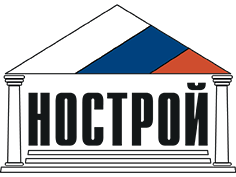 Ассоциация 
«Общероссийская негосударственная некоммерческая организация – общероссийское отраслевое объединение работодателей«Национальное объединение саморегулируемых организаций, основанных на членстве лиц, осуществляющих строительство»Координатор по ДФОул. М. Грузинская, д. 3, Москва, 123242
Телефон/факс: (495) 987-31-50
E-mail: info@nostroy.ru 
http://www.nostroy.ru   
ОКПО 94161063, ОГРН 1097799041482
ИНН/КПП 7710478130/770301001Ассоциация 
«Общероссийская негосударственная некоммерческая организация – общероссийское отраслевое объединение работодателей«Национальное объединение саморегулируемых организаций, основанных на членстве лиц, осуществляющих строительство»Координатор по ДФОул. М. Грузинская, д. 3, Москва, 123242
Телефон/факс: (495) 987-31-50
E-mail: info@nostroy.ru 
http://www.nostroy.ru   
ОКПО 94161063, ОГРН 1097799041482
ИНН/КПП 7710478130/770301001Ассоциация 
«Общероссийская негосударственная некоммерческая организация – общероссийское отраслевое объединение работодателей«Национальное объединение саморегулируемых организаций, основанных на членстве лиц, осуществляющих строительство»Координатор по ДФОул. М. Грузинская, д. 3, Москва, 123242
Телефон/факс: (495) 987-31-50
E-mail: info@nostroy.ru 
http://www.nostroy.ru   
ОКПО 94161063, ОГРН 1097799041482
ИНН/КПП 7710478130/770301001Ассоциация 
«Общероссийская негосударственная некоммерческая организация – общероссийское отраслевое объединение работодателей«Национальное объединение саморегулируемых организаций, основанных на членстве лиц, осуществляющих строительство»Координатор по ДФОул. М. Грузинская, д. 3, Москва, 123242
Телефон/факс: (495) 987-31-50
E-mail: info@nostroy.ru 
http://www.nostroy.ru   
ОКПО 94161063, ОГРН 1097799041482
ИНН/КПП 7710478130/770301001Ассоциация 
«Общероссийская негосударственная некоммерческая организация – общероссийское отраслевое объединение работодателей«Национальное объединение саморегулируемых организаций, основанных на членстве лиц, осуществляющих строительство»Координатор по ДФОул. М. Грузинская, д. 3, Москва, 123242
Телефон/факс: (495) 987-31-50
E-mail: info@nostroy.ru 
http://www.nostroy.ru   
ОКПО 94161063, ОГРН 1097799041482
ИНН/КПП 7710478130/770301001Ассоциация 
«Общероссийская негосударственная некоммерческая организация – общероссийское отраслевое объединение работодателей«Национальное объединение саморегулируемых организаций, основанных на членстве лиц, осуществляющих строительство»Координатор по ДФОул. М. Грузинская, д. 3, Москва, 123242
Телефон/факс: (495) 987-31-50
E-mail: info@nostroy.ru 
http://www.nostroy.ru   
ОКПО 94161063, ОГРН 1097799041482
ИНН/КПП 7710478130/770301001Ассоциация 
«Общероссийская негосударственная некоммерческая организация – общероссийское отраслевое объединение работодателей«Национальное объединение саморегулируемых организаций, основанных на членстве лиц, осуществляющих строительство»Координатор по ДФОул. М. Грузинская, д. 3, Москва, 123242
Телефон/факс: (495) 987-31-50
E-mail: info@nostroy.ru 
http://www.nostroy.ru   
ОКПО 94161063, ОГРН 1097799041482
ИНН/КПП 7710478130/770301001Ассоциация 
«Общероссийская негосударственная некоммерческая организация – общероссийское отраслевое объединение работодателей«Национальное объединение саморегулируемых организаций, основанных на членстве лиц, осуществляющих строительство»Координатор по ДФОул. М. Грузинская, д. 3, Москва, 123242
Телефон/факс: (495) 987-31-50
E-mail: info@nostroy.ru 
http://www.nostroy.ru   
ОКПО 94161063, ОГРН 1097799041482
ИНН/КПП 7710478130/770301001Президенту Ассоциации «Национальное объединение строителей»А.Ю. МолчановуПрезиденту Ассоциации «Национальное объединение строителей»А.Ю. МолчановуПрезиденту Ассоциации «Национальное объединение строителей»А.Ю. Молчанову12.07.201712.07.2017№110-К/ДФОПрезиденту Ассоциации «Национальное объединение строителей»А.Ю. МолчановуПрезиденту Ассоциации «Национальное объединение строителей»А.Ю. МолчановуПрезиденту Ассоциации «Национальное объединение строителей»А.Ю. МолчановуНа №03-01-6328/17от07.07.2017Президенту Ассоциации «Национальное объединение строителей»А.Ю. МолчановуПрезиденту Ассоциации «Национальное объединение строителей»А.Ю. МолчановуПрезиденту Ассоциации «Национальное объединение строителей»А.Ю. МолчановуП/нП/н в Прил. 4.4Наименование ИП/ЮЛИдентификационный номер налогоплательщика (ИНН) (при его наличии)12ИП Антоненко Наталья Александровна41011760307928ИП Василенко Анатолий Борисович410500055164324ООО «КамчатАсфальт»4101145948475ООО "Строй-Проект"4101160618577ООО "ПГС"4106005616678ООО "ДЭМ"4101107981779ООО "КРОВАНСОН"4105036450880ООО «Амперком»4101108022981ООО "СТРОЙ ПРОГРЕСС"41011583371082ООО «Альтир»41011189121183ООО "Алекс-Стройсервис"41050306411284ООО "Энергореммонтаж"41011614811385ООО "СК Проспект"41010923191486ООО "Камчатсейсмострой"41011151001587ООО "М И С Ленд"41010989451688ООО "Дальэлектросервис"41000168441789ООО «ПОЗИТРОН»41011258851890ООО «ПРАКТИК-1»41011382671991ООО "Техностройсервис"41011571182092ООО "Стройлескомплект"410115711821106ООО "ДЕГТЯРЕВ"4101079935П/нП/н в Прил. 4.4Наименование ИП/ЮЛИдентификационный номер налогоплательщика (ИНН) (при его наличии)110ООО «КСК»4101158344217ООО «ДВ-Строй»4101147783351ООО "КапиталСтройИнвест"4105033360458ООО "Бумагинъ"4101130042